Cumin & Coriander Fingerling PotatoesTotal Time: 30 min. Servings: 3-4INGREDIENTS1 lb fingerling potatoes
green chile (small can or equivalent of fresh and chopped…but make sure you test for spiciness and adjust if your fresh ones are hot!)
2 T olive oil
1 tsp of cumin
1 tsp of coriander
salt and pepper to taste
handful fresh cilantro (for garnish)
one fresh lime (or two if tiny)
¼ cup of queso fresco (or other cheese that you like!)PREPARATIONScrub then boil potatoes until just cooked (about 7-10 minutes or until they are fork-tender).Completely drain the potatoes and cut into wedges (if they are wet, they will spurt water).Heat 2 T olive oil in heavy bottom pan (like cast iron). Add cumin and coriander, and toast.Add potatoes - sautee potatoes until brown and just crisp on the outside (5ish min).Add chile and sauté another minute or two.Salt and pepper to taste.Garnish with cilantro (whole leaves, & stems), lime (cut in wedges) and queso fresco (or other cheese) – crumbled over while potatoes are still hot.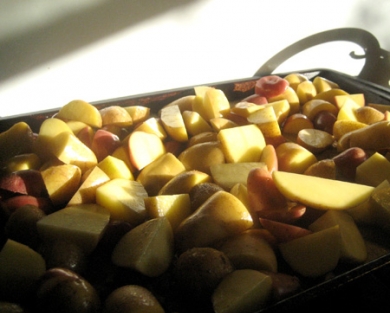 